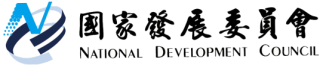 國家發展委員會 新聞稿電子化政府評比獲肯定 臺灣排名躍居全球第10日本早稻田大學於今年8月3日公布2016年電子化政府調查報告，在全球65個主要國家(經濟體)中，臺灣電子化政府排名與英國並列全球第10名，較去年提升7名，顯示我國推動電子化政府成果再一次得到國際社會的肯定。此次調查報告計有10大指標、35項次指標，我國在開放政府(全球第8)、電子化政府行銷推廣(全球第8)及新興資通訊技術應用(全球第10)等指標表現優異。調查報告指出，我國排名躍升，最主要原因為開放政府評比指標表現亮眼，展現對前瞻國家計畫的積極作為，同時隨著我國數位政府策略的推動，未來在電子參與及新興資通訊技術應用指標上，預期將會有更好的績效。早稻田大學自2005年開始與亞太經濟合作會議(APEC)合作進行調查，以英文版發布電子化政府調查報告。這項報告針對臺灣電子化政府的推動成果作出完整評比，除具有國際影響力外，也有助其他國家藉以瞭解臺灣電子化政府發展現況，提升我國國際能見度。為接軌國際數位政府發展趨勢，本會已擬定第五階段電子化政府計畫-數位政府(106年~109年)，以資料治理為核心，規劃運用物聯網、雲端運算及巨量資料等智慧型科技，期再造政府服務創新樣態，提升國家競爭力。